NAME- Chidi Milestone MiracleDept- Chemical Engineering MATRIC NO: 18/eng01/005            ENGINEERING CONSULTANCY ASSIGNMENT SCOPE OF WORKOVERVIEW-   The Alfa belgore hall at Afe Babalola University is under construction based on the lack of space in it. The work commenced on the 14th of January with aim of expanding and elevating the building to create space. Tasks in the process of construction Rearrangement and evacuation of the area and building Demolishion of walls of the building Design of new planConstruction of new planRoofing Wiring/plumbing PaintingPROFESSIONALS TO BE CONSULTED Civil Engineers I.eplumbing, bricklayers etcElectrical EngineersPaintersArchitects ESTIMATED TIME OF WORKRearrangement and evacuation of the area and building —1weekDemolishion of walls of the building —1weekDesign of new plan—2weeksConstruction of new plan—3weeksRoofing —3weeksWiring/plumbing —2 ½ weeksPainting—2 ½ weeksPRODUCTS & ESTIMATED PRICESESTIMATED AMOUNT FOR HAND WORKTotal estimated cost := N7000000RESULTThé construction has been completed, now been upgraded and has better efficiency and had been expanded 2)GANT CHART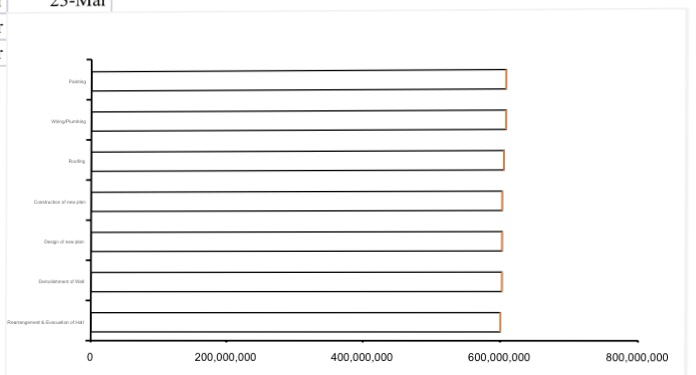 4) Thé building and construction site were secured because they are often natural targets for thieves as they generally contain lots of high value plants, materials and equipments. This can be easily accessible for criminals if proper and effective security is not put in place.Also to reduce the risk of severe injuries from the construction materials and avoid vandilazation of properties and construction materials 5) BEMETotal cost of BEME- Total estimated cost = N26600006) PAYMENT SCHEDULE TOTAL REMAIN AMOUNT =N26600007) MEANINGSBEME- Bill of Engineering Measurement and Evaluation also referee to as bill , it’s a tool used before, during and post construction to asses and value the cost of construction worksDefect liability period- A defects liability period is a period of time following practical completion during which a contractor remains liable under the building contract for dealing with any defects which become apparent.LEAD CONSULTANT - The lead consultant is the consultant that directs the work of the consultant team and is the main point of contact for communication between the client and the consultant team, except for on significant design issues where the lead designer may become the main point of contact.PROJET LIFE CYCLE- A project life cycle is the sequence of phases that a project goes through from its initiation to its closure.ENVIRONMENTAL IMPACT ASSESSMENT (EIA)- Environmental Impact Assessment (EIA) is a process of evaluating the likely environmental impacts of a proposed project or development, taking into account inter-related socio-economic, cultural and human-health impacts, both beneficial and adverse.Cement bags N15500SandN300000Bricks or blocksN100000Iron/ rodsN50000Woods/nailsN50000Zinc(aluminum)N300000Buckets of paintsN300000Germain floorN200000Civil engineersN3500000Electrical engineersN1500000ArchitectsN700000+productsN5700000TASKDURATIONSTART DATE END DATERearrangement & Evacuation of Hall714-Jan21-JanDemolishment of Wall721-Jan28-JanDesign of new plan1428-Jan11-FebConstruction of new plan2111-Feb2-MarRoofing212-Mar23-MarDescription Rate(%) of N7000000Cost(N)Miscellaneous 10700000Tec for consultancy151050000Tec for site preparation5350000Tec for transportation 12840000Text as profit201400000Total624340000Description Rate(%)Cost(N)Mobilisation 30798000Text at 50% of completion30798000Final payment tec at completion4010640006month defect liability period10266000